Benešova základní a mateřská škola Plzeň, Doudlevecká 35, příspěvková organizace, 301 00 Plzeň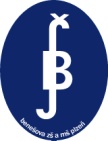 Žádost o přijetíŽádám o zařazení svého syna / své dcery: ......………..............……………………….......................………………….Datum narození: ....……........………………...…………..Rodné číslo:………………………………………………………………bytem: …………………………………………………………………..........................................…………………...............…….Od (datum požadovaného nástupu): .………………………................................…. do ………......…...…. ročníku Syn / dcera přestupuje z (úplná adresa školy) ……………………….................…………......................……………..……………………………………………………………………………………...............……………...............................................Důvod přestupu: …………………………………………………………....................................…………………..............…...Cizí jazyk, druhý cizí jazyk:. ………………………………………............................………….................……………………Prospěch a chování : (doložit kopií posledního vysvědčení):………………………………………………………………….Další sdělení škole (závěry odborného vyšetření, žákovská knížka,…)…………………………………………………..…………………………………………………………………………………………………………………………………………………………....Matka:Jméno a příjmení: ……………………...............……………………………………………....................................……………Bydliště: ………………………………………..............……………………………………….........................................………...Telefon: …………………………………………………..............………………………………………..........................................E-mail: .......................................................................................................................................................Otec:Jméno a příjmení: ……………………...............……………………………………………....................................……………Bydliště: ………………………………………..............……………………………………….........................................………...Telefon: …………………………………………………..............………………………………………..........................................E-mail: .......................................................................................................................................................Zákonní zástupci dítěte se dohodli, že záležitosti spojené s přijetím k základnímu vzdělávání bude vyřizovat zákonný zástupce:	        	 matka         otec                	
Jméno a příjmení: .....………....................................................…...................……………………….………….........…………………........………………..	 			..........……….......…………………………………      podpis zákonného zástupce					            podpis ředitele školyV Plzni dne …………………………...............Při podání žádosti o přijetí předloží zákonný zástupce občanský průkaz.Příloha: kopie posledního vysvědčení, výsledky odborného vyšetření (v případě dětí se zdravotním postižením)